     Opzegging lidmaatschap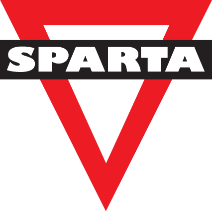 OndergetekendeNaam en voornaam: …………………………………………………………Geb.datum: …………………………….	Elftal: …..…Meldt zich met ingang van	af als (spelend) lid van Sparta Enschede enwil:wel/geen donateur* worden. (doorhalen wat niet van toepassing is)het lidmaatschap wel/niet voortzetten als niet-spelend lid**. (doorhalen wat niet van toepassing is)Reden van opzeggingVoor de vereniging is het belangrijk om te weten waarom mensen hun lidmaatschap opzeggen. Zou je willen aangeven wat de reden is dat je stopt met voetballen bij Sparta Enschede?Blessureleed KostenTijd VerhuizingOverig, namelijk…………………………………………………………………………………………..Jammer dat je hebt besloten te stoppen met voetballen. Ben je geïnteresseerd om je op een andere manier in te zetten voor onze vereniging? Behalve dat vrijwilliger zijn heel leuk is, zijn vrijwilligers hard nodig om het voetbal betaalbaar te houden.Ik heb wel interesse, neem contact mij op.Nee, ik ben niet geïnteresseerd.Handtekening (bij minderjarige ouders/voogd)	Datum:………………………………………………………………………………..